Geometria-2Exercício: Classifique em verdadeiro (V ) ou falso (F), se falso apresente um contra exemplo.(a) Por um ponto passam infinitas retas.(b) Por dois pontos passa uma única reta.(c) Uma reta contém dois pontos distintos.(d) Dois pontos distintos determinam uma e uma só reta.(e) Por três pontos dados passa uma só reta.(f) Três pontos distintos são sempre colineares.(g) Quatro pontos distintos determinam duas retas distintas.Exercício: Observe a figura: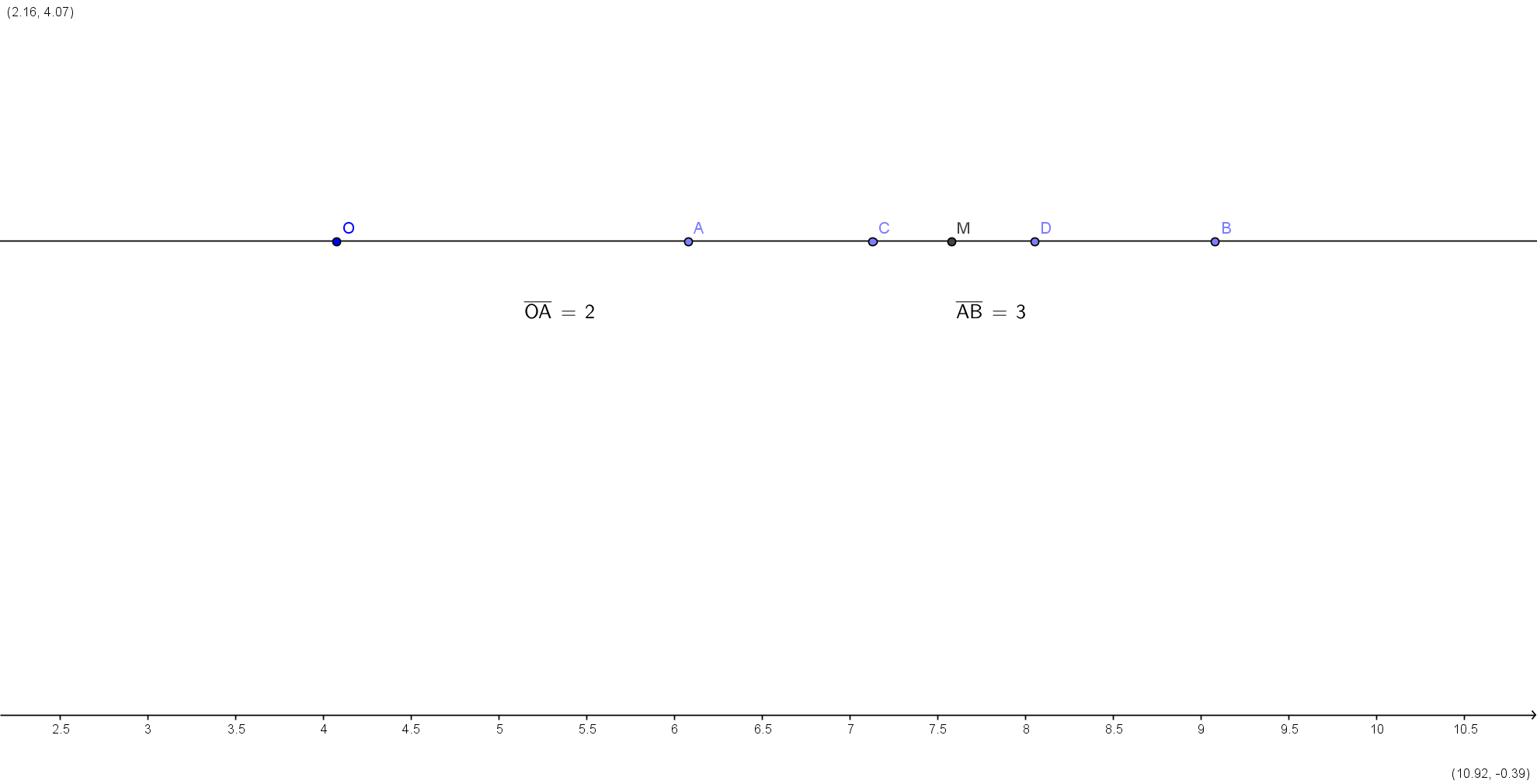 Do ponto O até o ponto A temos 2 cm e do ponto A até B temos 3cm e M é o ponto médio de A até B, e os pontos C e D dividem o segmento AB em 3 partes iguais. Quero que voc~es determinem o comprimento dos segmentos de O até M e depois o de O até P.NOVO CONTEÚDOÂngulos: Ângulo é a figura formada por duas semirretas de mesma origem. Estas semirretas são chamadas de lados e a origem comum dos lados é o vértice  do ângulo. Denotamos a medida de um ãngulo usando letras gregas  como o alpha  na figura ou  da forma AÔB, a unidade de medida de um ângulo em geral é o grau nesse caso 50°.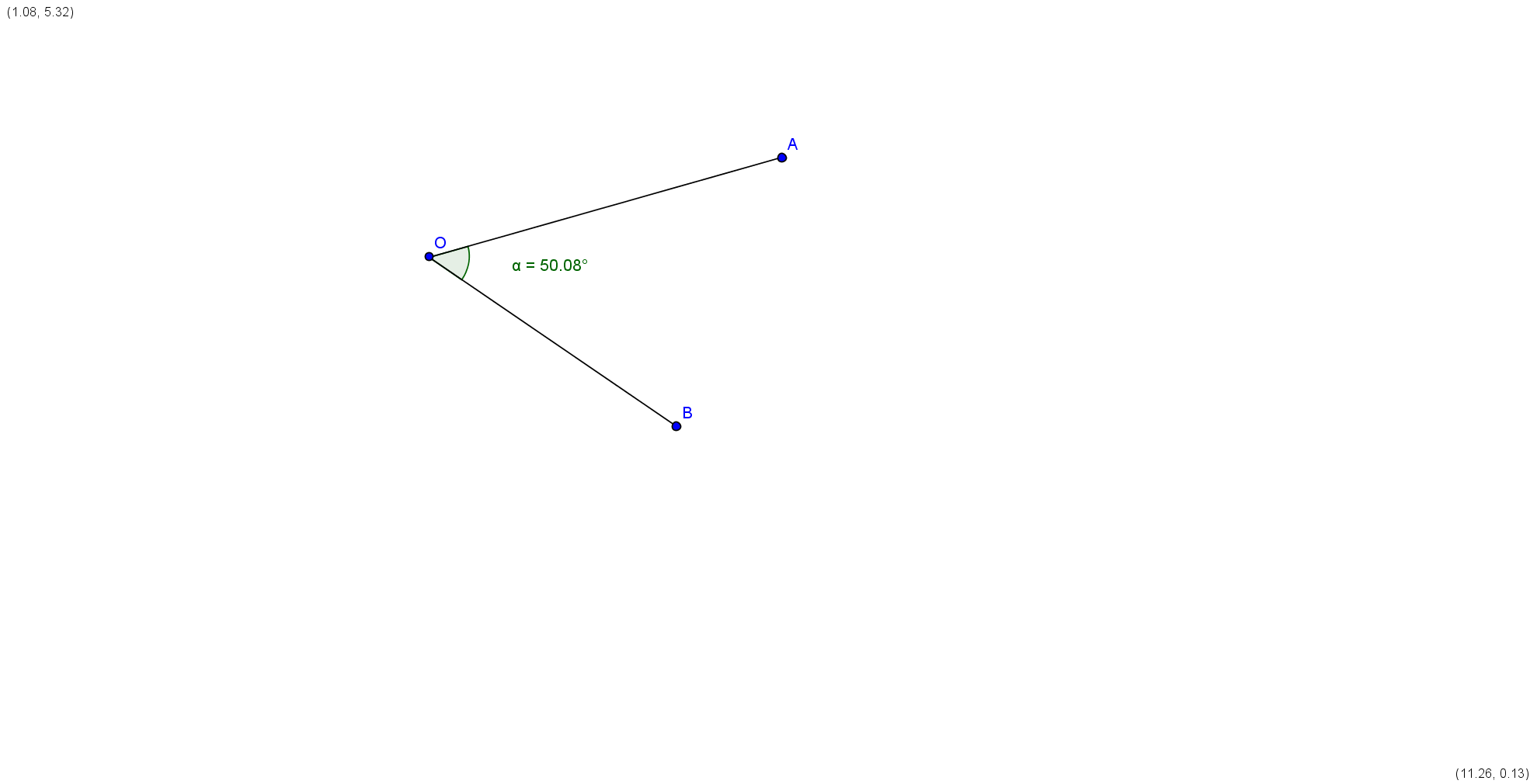 